Upiši u google “ćup”, odaberi jedan oblik ćupa/posude.Okreni papir okomito i nacrtaj ćup preko cijelog papira, pastelom.Kolažem ili novinskim papirom u boji popunjavaj unutrašnju plohu ćupa. Detalje možeš izraditi pastelom.Primjer: nacrtaš ovakav ćup i kreneš trgati i lijepiti komadiće kolaža/papira unutar njega.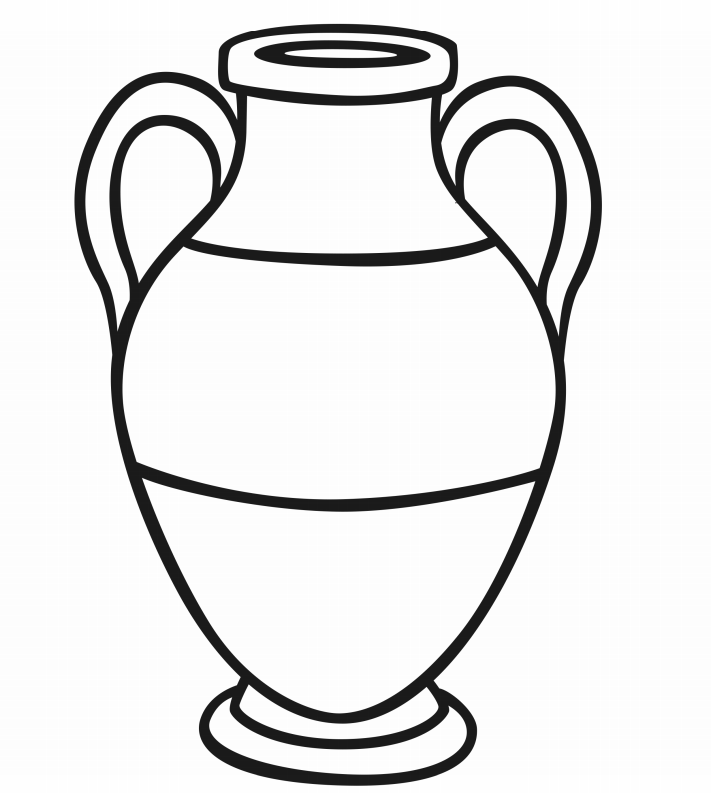 